О проведении 10-го юбилейного сезона Всероссийского ежегодного литературного конкурса«Герои Великой Победы-2024».В целях сохранения и увековечения памяти о проявленном героизме советских солдат и мужестве российских воинов, защищавших рубежи Родины, а также военнослужащих, участвовавших в локальных войнах и военных конфликтах, для воспитания у подрастающего поколения чувства патриотизма и гордости за подвиги воинов-героев, для сохранения военно-исторического наследия России, Организаторы конкурса проводят Всероссийский ежегодный литературный конкурс "Герои Великой Победы" на лучший литературный рассказ, очерк, стихотворение, рисунок, фотографию и текст песни эпического, исторического и военно-патриотического содержания. Информация о конкурсе на:http://героивеликойпобеды.рф https://vk.com/gvp2017 gvp2017@mail.ru эл-почта конкурсаОРГАНИЗАТОРЫ КОНКУРСА:Союз Писателей России Министерство обороны Российской ФедерацииМинистерство просвещения Российской Федерации Министерство культуры Российской Федерации Российская государственная библиотека Издательский дом «Не секретно»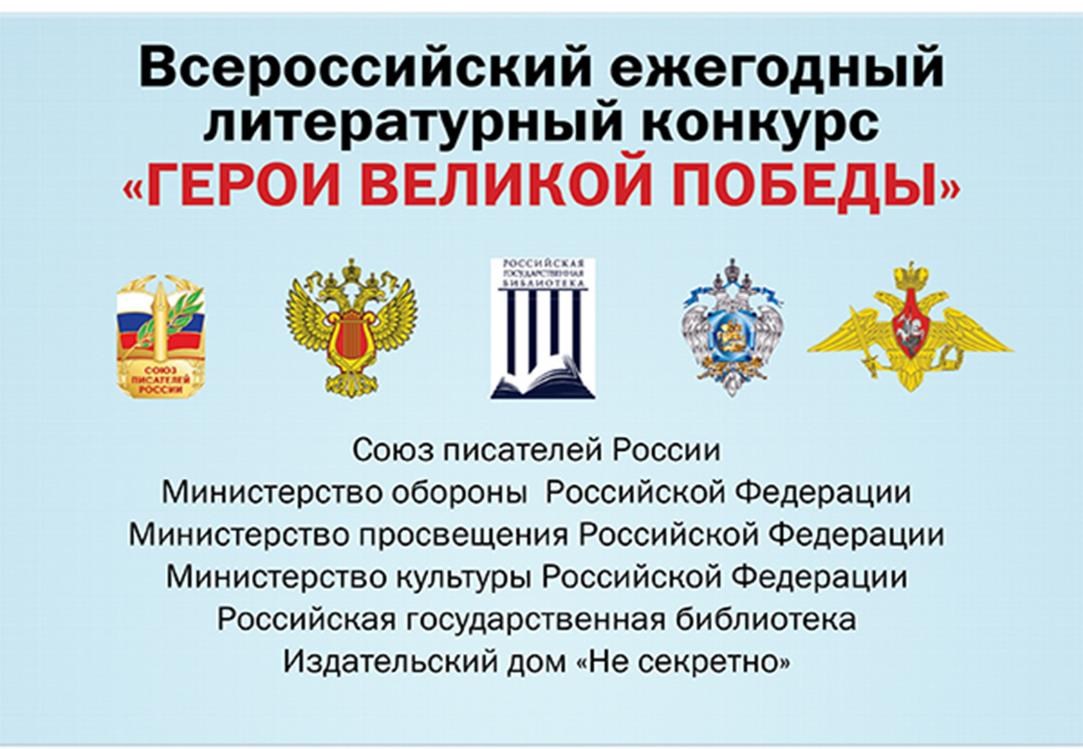 